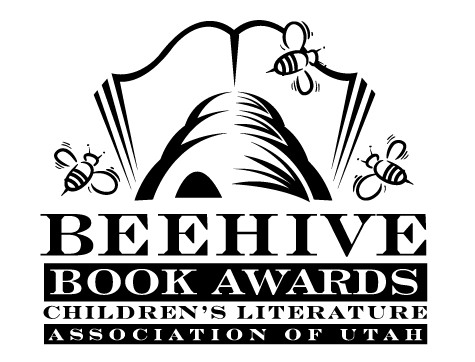 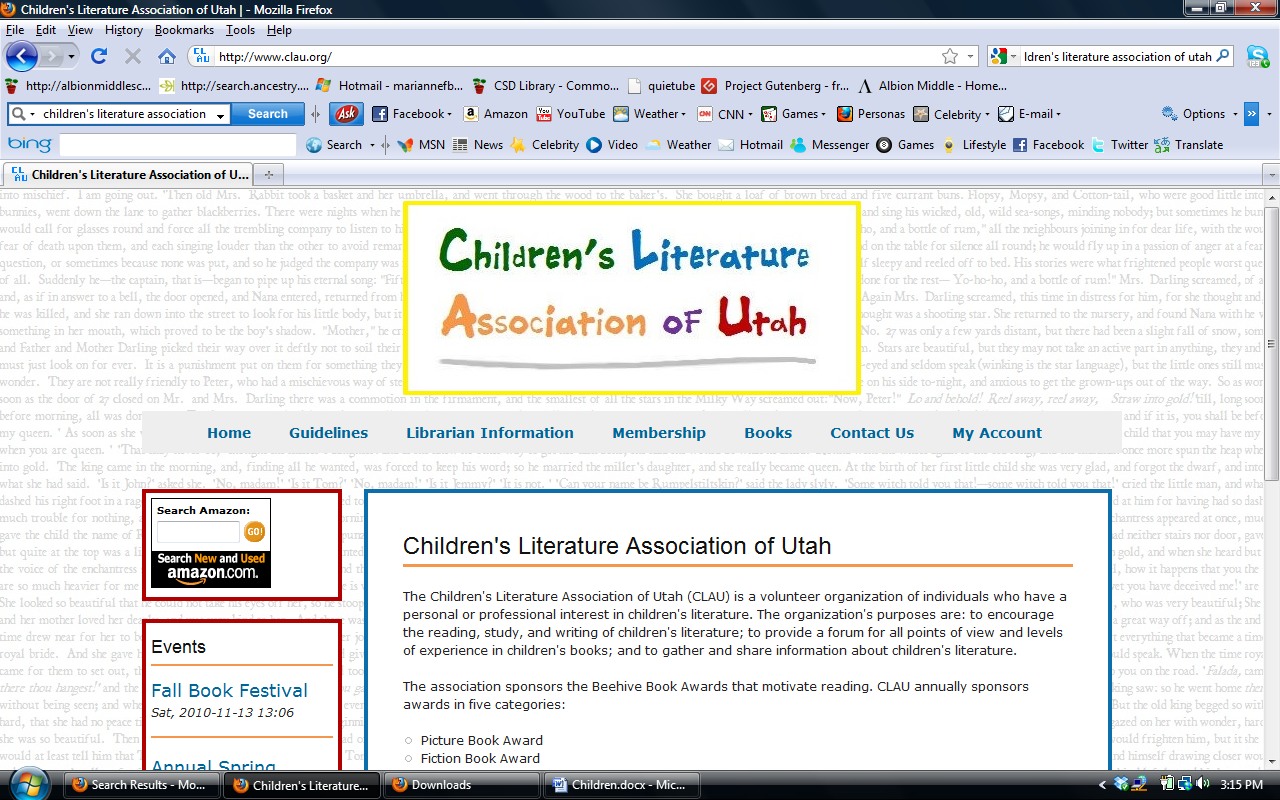 Children’s Fiction Books—Beehive Nominees 2003(Winner) Two Princesses of Bamarre by Gail Carson Levine  Beany and the Dreaded Wedding by Susan Wojciechowski; illustrated by Susanna Natti  Frankenbug by Steven Cousins  Gold Dust by Chris Lynch  Jack Black and the Ship of Thieves by Carol Hughes  Judy Moody (Judy Moody, book 1) by Megan McDonald; illustrated by Peter H. Reynolds The Last Lobo by Roland Smith  Love, Ruby Lavender by Deborah Wiles  The School Story by Andrew Clements; illustrated by Brian Selznick  Silent Thunder by Andrea Davis Pinkney  Trial by Journal by Kate Klise and M. Sarah KlisePicture Books—Beehive Nominees 2003(Winner) Stand Tall, Molly Lou Melon by Patty Lovell; illustrated David CatrowAlbert by Donna Jo Napoli; illustrated by Jim LaMarcheCelebrate the Fire Within by Kathy Larsen  Coolies by Yin; illustrated by Chris SoentpietDon't Need Friends by Carolyn Crimi  Eat Your Peas by Kes Gray; illustrated by Nick SharrattEnemy Pie by Derek Munson; illustrated by Tara Calahan KingHog Music by Mary-Claire Helldorfer  More Parts by Tedd Arnold  The Name Jar by Yangsook Choi  Ted by Tony DiTerlizziWait! No Paint! by Bruce WhatleyInformational Books—Beehive Nominees 2003(Winner) Tiger Math : Learning to Graph from a Baby Tiger by Ann Whitehead Nagda and Cindy BickelFood Rules! The Stuff You Munch, It's Crunch, It's Punch, and Why You Sometimes Lose Your Lunch by Bill Haduch; illustrated by Rick StromoskiGive Me Liberty!: The Story of the Declaration of Independence by Russell FreedmanThe Good Fight: How World War II Was Won by Stephen E. AmbroseHidden Worlds: Looking Through a Scientist's Microscope by Stephen Kramer; photographs by Dennis Kunkel Hmm? The Most Interesting Book You'll Ever Read About Memory by Diane Swanson; illustrated by Rose CowlesMichelangelo by Diane Stanley  Shipwrecked!: The True Adventures of a Japanese Boy by Rhoda BlumbergTomboy of the Air: Daredevil Pilot Blanche Stuart Scott by Julie Cummins  What Can You Do with a Paper Bag? by Judith Cressy, Maria Quiroga, Christine Butler, Edward Heins, and The Metropolitan Museum of ArtPoetry Books—Beehive Nominees 2003(Winner) Take Me Out of the Bathtub and Other Silly Dilly Songs by Alan Katz; illustrated by David CatrowIt’s Raining Pigs and Noodles by Jack Prelutsky; illustrated by James StevensonThe Paper Doorway: Funny Verse and Nothing Worse by Dean KoontzA Poke in the I: a Collection of Concrete Poems edited by Paul B. Janeczko; illustrated by Chris RaschkaYoung Adult Fiction Books—Beehive Nominees 2003(Winner) Touching Spirit Bear by Ben Mikaelsen  Esperanza Rising by Pam Munoz Ryan  Fever 1793 by Laurie Halse Anderson  Goose Chase by Patrice Kindl  Homeless Bird by Gloria Whelan  Hope was Here by Joan Bauer  The Last Book in the Universe by Rodman Philbrick  The Seer and the Sword by Victoria Hanley  Stuck in Neutral by Terry Trueman